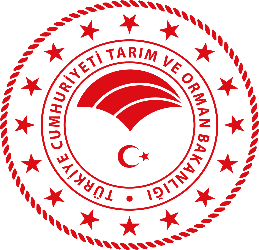 ÖZ GEÇMİŞ FORMUTARIM VE ORMAN BAKANLIĞI PERSONEL GENEL MÜDÜRLÜĞÜNE..…/…../2024                                                                                                                             İMZA:ADI:FotoğrafSOYADI:FotoğrafTC KİMLİK NO.:FotoğrafBAŞVURU PROGRAMI:FotoğrafEĞİTİM BİLGİLERİ:İŞ DENEYİMLERİ:KATILDIĞI KURSLAR: